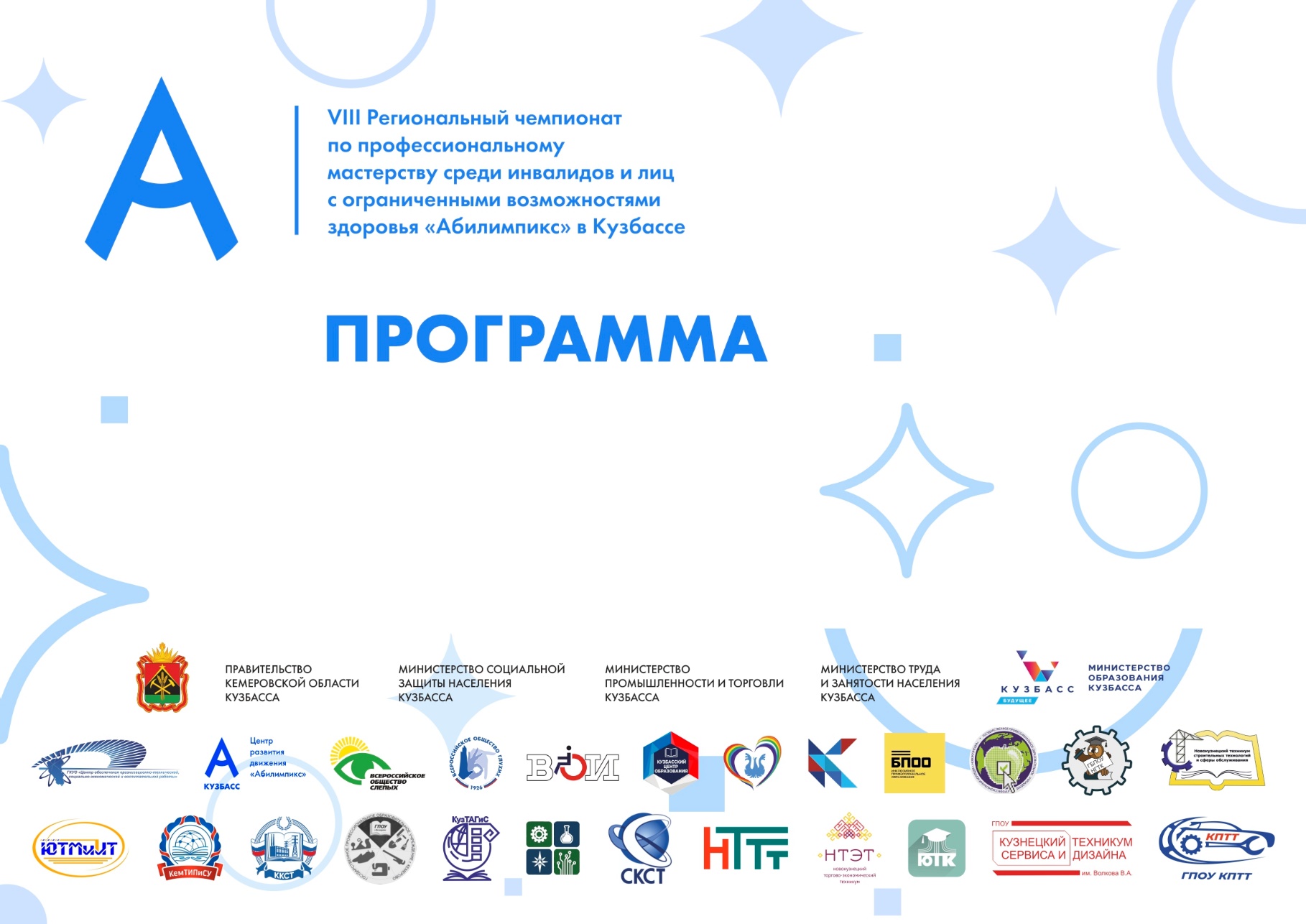 ОГЛАВЛЕНИЕОсновные мероприятия чемпионата ………………………………..……………………….…….…. 2Открытие чемпионатаЗакрытие чемпионатаРабота конкурсных площадок …………………………………………………………..…...…………… 4(Инженерный дизайн CAD) ……………………………….……………………………………….……. 4Деловая программа ……………………………..…………….…………………………….…………………. 5Кураторы направлений ………..…………………………….…………………………………….…………. 6ОСНОВНЫЕ МЕРОПРИЯТИЯ ЧЕМПИОНАТАРАБОТА КОНКУРСНЫХ ПЛОЩАДОКГПОУ «Юргинский техникум машиностроения и информационных технологий»Компетенция «Инженерный дизайн CAD»ДЕЛОВАЯ ПРОГРАММАКУРАТОРЫ НАПРАВЛЕНИЙВремя проведенияМероприятие19 апреля19 апреля10.00Церемония открытия19 апреля19 апреля10.30 -18.00Работа конкурсной площадки по компетенции «Инженерный дизайн CAD»19 апреля19 апреля12.00 -14.00Деловая программа24 апреля24 апреля15.00 -16.00Церемония закрытия КАТЕГОРИЯ «СТУДЕНТЫ»КАТЕГОРИЯ «СТУДЕНТЫ»КАТЕГОРИЯ «СТУДЕНТЫ»КАТЕГОРИЯ «СТУДЕНТЫ»19.04.202319.04.202319.04.202319.04.2023МероприятиеВремяМесто проведенияОтветственныйВыполнение конкурсного задания. Модуль 1.10.30-12.30ГПОУ «Юргинский техникум машиностроения и информационных технологий», ул. Ленинградская д.10, ауд. 115Неупокоева Анна НиколаевнаОбед12.30-13.00Выполнение конкурсного задания. Модуль 2.13.00-14.00ГПОУ «Юргинский техникум машиностроения и информационных технологий», ул. Ленинградская д.10, ауд. 115Неупокоева Анна НиколаевнаГПОУ «Юргинский техникум машиностроения и информационных технологий»ГПОУ «Юргинский техникум машиностроения и информационных технологий»ГПОУ «Юргинский техникум машиностроения и информационных технологий»ГПОУ «Юргинский техникум машиностроения и информационных технологий»ДатаВремяМероприятияМесто проведения19.04.202312.00-14.00Экскурсия для учащихся образовательных учреждений городаГПОУ «Юргинский техникум машиностроения и информационных технологий», ул. Ленинградская д.10Ф.И.О.ДолжностьПоручениеСот. телефонПавлов Николай ВикторовичЗаместитель директора по производственной работеОтветственный за организацию конкурсной площадки, руководитель информационной группы8-904-961-42-82Павлов Николай ВикторовичЗаместитель директора по производственной работеОтветственный за работу со СМИ, Фото-видеосъёмка8-904-961-42-82Павлов Николай ВикторовичЗаместитель директора по производственной работеОтветственный за волонтёрский отряд, Ответственный за профориентационную работу со школьниками8-904-961-42-82Павлов Николай ВикторовичЗаместитель директора по производственной работеОтветственный за организацию деловой программы8-904-961-42-82Павлов Николай ВикторовичЗаместитель директора по производственной работеОтветственный за организацию питания8-904-961-42-82